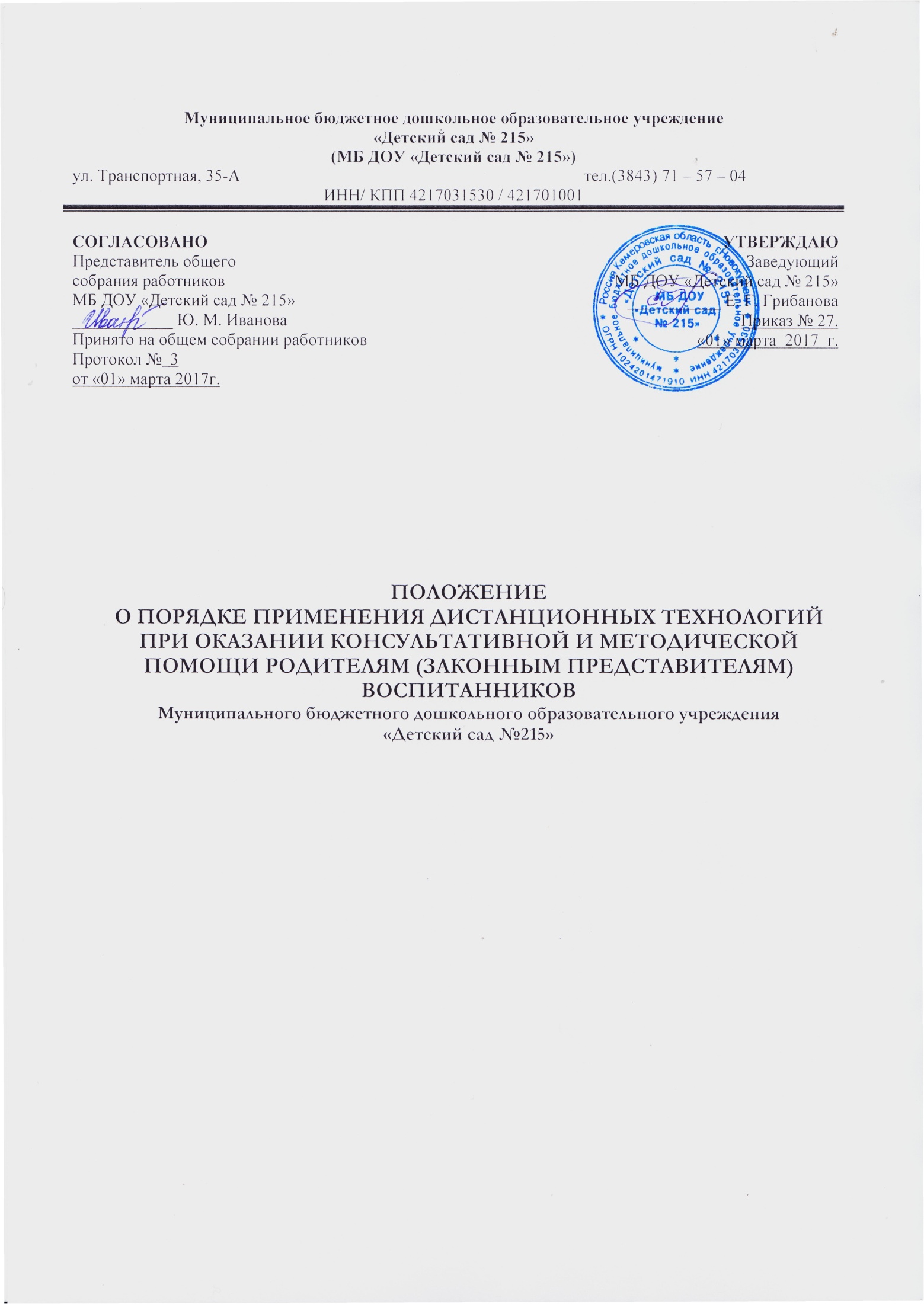 1.ОБЩИЕ ПОЛОЖЕНИЯ1.1. Оказание консультативной и методической помощи родителям (законным представителям) воспитанников может быть предоставлена в дистанционной форме (ДФ) осуществляется на основании Федерального Закона «Об образовании в Российской Федерации» №273, от 29.12.2012. . 1.2. Применения дистанционных технологий является важной составляющей в системе взаимодействия дошкольного образовательного учреждения и родителей (законных представителей) воспитанников, способствует: • повышению уровня педагогической компетентности родителей по вопросам воспитания, развития и образования детей дает возможность получить квалифицированную помощь в соответствии с интересующими их вопросами; • развитие консультативной и методической помощи в рамках ДОУ на основе использования информационных технологий как комплекса социально-педагогических преобразований. • создание условий для более полного удовлетворения потребностей родителей (законных представителей) воспитанников в области образования. Порядок взаимодействие с родительской общественностью, посредством дистанционных технологий: • предусматривает значительную долю выполнения самостоятельных заданий в рамках реализации НМП «Создание единой образовательной среды»; • регулярный систематический контроль и учет выполненных заданий и получение соответствующей помощи. 1.3. Дистанционная форма консультирования и методическая помощь при необходимости может реализовываться комплексно с традиционной и другими, предусмотренными законом РФ «Об образовании» формами взаимодействия с родителями. 2. ОРГАНИЗАЦИЯ ПРОЦЕССА ПРИМЕНЕНИЯ ДИСТАНЦИОННЫХ ТЕХНОЛОГИЙ ПРИ ОКАЗАНИИ КОНСУЛЬТАТИВНОЙ И МЕТОДИЧЕСКОЙ ПОМОЩИ2.1. Знакомство с необходимыми дистанционными ресурсами. 2.2. Проведение анализа востребованности дистанционного консультирования и методической помощи. 2.3. Консультирование педагогов. 2.4. Контроль процесса дистанционного обучения, анализ итогов дистанционного взаимодействия; 2.5. Оказание технической и организационной помощи родителям. 3.ДОШКОЛЬНОЕ ОБРАЗОВАТЕЛЬНОЕ УЧРЕЖДЕНИЕ3.1.Выявляет потребности родителей (законных представителей) в применении дистанционных технологий как формы взаимодействия между Учреждением и родительской общественностью; 3.2.Выявляет проблемы, связанные с удовлетворением потребностей родителей (законных представителей) в углублении, расширении знаний по вопросам воспитания, развития и образования детей; 3.3.Принимает педагогическим советом решение об использовании дистанционной помощи для удовлетворения потребностей родителей (законных представителей) в расширении знаний по отдельным педагогическим вопросам (закон РФ «Об образовании» ); 3.4.Основанием для открытия дистанционной формы взаимодействия с родителями по оказанию консультативной и методической помощи являются: • назначение ответственного за организацию ДФ взаимодействия в ДОУ из числа педагогического коллектива; • установление коэффициента доплаты, осуществляющим контроль за процессом организации ДФ взаимодействия, оформление соответствующей документации и ведение раздела сайта «Родительский университет» (за ведение инновационной деятельности). 4. ПРАВА МБ ДОУ «ДЕТСКИЙ САД № 215» В РАМКАХ ПРЕДОСТАВЛЕНИЯ ПОМОЩИ РОДИТЕЛЯМ (ЗАКОННЫМ ПРЕДСТАВИТЕЛЯМ) В ФОРМЕ ДИСТАНЦИОННОГО ВЗАИМОДЕЙСТВИЯ.4.1. Учреждение имеет право: • использовать дистанционные образовательные технологии при всех, предусмотренных законодательством РФ, формах получения консультативной и методической помощи родителям; • использовать ДТ при наличии руководящих и педагогических работников и персонала, имеющих соответствующий уровень подготовки (документ о повышении квалификации) и специально оборудованных помещений с соответствующей техникой, позволяющей осуществлять консультативную и методическую помощь с использованием ДТ. • вести учет результатов процесса взаимодействия с родителями и вовлечения их в реализации НМП «Создание единой образовательной среды». 